Party – Feiern verpflichtet / Beobachtungsauftrag: Was ist rechtens?Schweres NiveauArbeitsauftrag: Stelle erste Vorüberlegungen zu den Fragen an und notiere stichwortartige Antworten.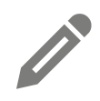 Schaue dir nun den Film an.Was sagt der Rechtsexperte? Notiert euch seine Antworten stichwortartig. 1. Welche Konsequenzen kann eine zu laute Party zur Folge haben?2. Wer haftet, wenn bei einer Party an der Einrichtung des/r Gastgebers/in Schäden entstehen?3. Darf ich Fotos von Partygästen in sozialen Netzwerken hochladen?